新 书 推 荐中文书名：《代号“翠鸟”》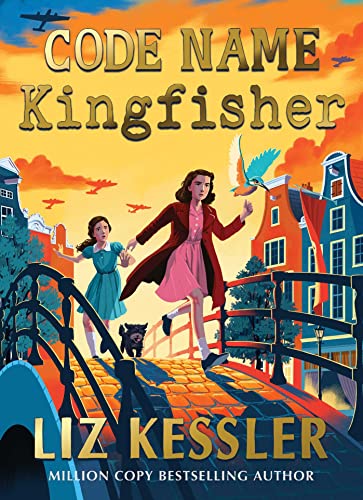 英文书名：Code Name Kingfisher作    者：Liz Kessler出 版 社：Simon and Schuster代理公司：FBA/ANA页    数：368页出版时间：2023年9月代理地区：中国大陆、台湾审读资料：电子稿类    型：9岁及以上儿童文学由百万册畅销书作者Liz Kessler带来的里程碑式的二战小说灵感源自作者家人在二战时期的亲身经历，震撼人心丽芙找到来自祖母童年时代的一个秘密盒子就此发现了一个关于勇敢、背叛和大胆反抗的非凡故事这个故事将永远改变丽芙和她的家庭……作者的《艾米莉·温德纳普》系列已翻译为25种语言，全球销量超过500万册另一本以二战为背景的小说《当世界是我们的》在业界引起强烈反响内容简介：1942年，荷兰。世界正在战争中煎熬，随着纳粹势力的增长，犹太家庭面临着可怕的危险。12岁的米拉和她的姐姐汉妮被送到另一个城市的一个家庭中生活，他们有了新的身份，并被严格要求不要告诉任何人他们是犹太人。决心进行反击的汉妮被卷进荷兰抵抗运动，成为一名卧底特工，代号“翠鸟”。 尽管米拉尽力交朋友、尽力避免麻烦，但危险无处不在，姐妹俩不知道她们能信任谁......《当世界是我们的》（When The World Was Ours）媒体评价：“非常出色的读物。”——《星期日泰晤士报》，本周最佳儿童读物“我没有读过比这更好的关于大屠杀的童书。”——夏洛特-艾尔(Charlotte Eyre)，《书商》“有力的、阴郁的、令人感动的叙述。”——《金融时报》“一本精彩的书，一半是悲剧，但却以纯粹的、温暖的人性来讲述，让人充满希望。”——希拉里·麦凯（Hilary McKay），《云雀与少年》作者“一部绝对的杰作。”——克伦·戴维（Keren David）“强大、令人心碎、发人深省又及时。这个关于三个朋友的故事将在我脑海中铭刻很长时间。 这是一部令人难以置信的小说。”——艾玛·佩里（Emma Perry）“我刚刚读完《当世界是我们的》，我泪流满面。我想我从来没有读过如此强大、令人震惊或感动的东西。”——艾玛·帕斯（Emma Pass）作者简介：莉兹·凯斯勒（Liz Kessler）是畅销书《艾米莉·温德纳普》（Emily Windsnap series）系列的作者，该书已被翻译成25种语言，在全球销售超过500万册。莉兹写了二十多本书，包括两本青少年小说《像读书一样读我》（Read Me Like A Book）和《困扰我》（Haunt Me），以及两本以海盗狗波比和小马珍妮为主角的低龄童书系列，还有其他涉及仙女、时间旅行和超能力等元素的中年级作品。 2021年，她跨界写了一本以大屠杀为主题的青少年小说《当世界是我们的》，故事灵感来自她自己的家庭历史，由西蒙和舒斯特公司发行，该书一经发行就获得巨大赞誉。《泰晤士报》称它是“一本特殊的读物”，《卫报》称赞“重要的希望之光启迪了这本深刻凄美的书”。莉兹与妻子和宠物狗住在柴郡的乡村地区。谢谢您的阅读！请将回馈信息发至：Echo Xue（薛肖雁）安德鲁﹒纳伯格联合国际有限公司北京代表处北京市海淀区中关村大街甲59号中国人民大学文化大厦1705室, 邮编：100872电话：010-82449325传真：010-82504200Email: Echo@nurnberg.com.cn网址：www.nurnberg.com.cn微博：http://weibo.com/nurnberg豆瓣小站：http://site.douban.com/110577/微信订阅号：ANABJ2002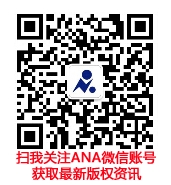 